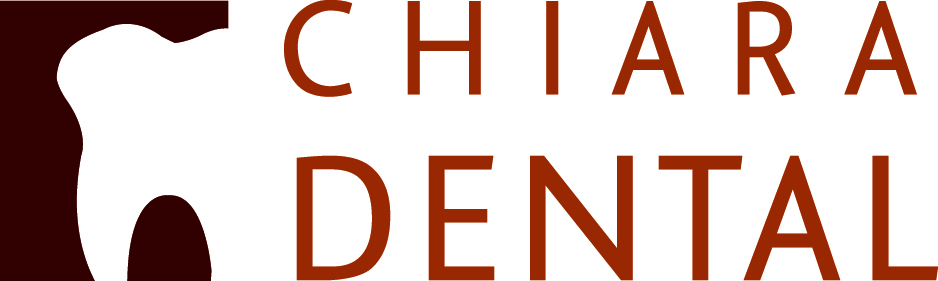 Patient Name: __________________	Date of Birth:______________________I have been given or been offered a copy of Chiara Dental’s Notice of Privacy Practices (“Notice”), which describes how my health information is used and shared.  I understand that Chiara Dental has the right to change this Notice at any time.  I may obtain a current copy by contacting Chiara Dental, or by visiting their website at www.drchiara.com.With whom may we discuss your treatment and payment information?  Please list individuals: __________________________________________________________________________________________________________________________________________________________________________________________________________________________________________Best phone number to reach you: ________________   Text?  ____Yes   _____No Best email address to reach you: _____________________________I understand that Chiara Dental will try to contact me with the above information, including leaving phone messages to remind me of appointments.My signature below acknowledges that I have been provided with a copy or been offered a copy of the Notice of Privacy Practices:_______________________________		________________________________Signature of Patient or Representative		Date_______________________________		________________________________Print Name						Relationship to Patient